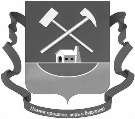 Муниципальное образование Гайский городской округ Оренбургской областиФИНАНСОВОЕ УПРАВЛЕНИЕ АДМИНИСТРАЦИИ ГАЙСКОГО ГОРОДСКОГО ОКРУГАП Р И К А З31.12.2019                                                                                                     №  34                                               О внесении  дополнений                   в приказ  от 29.12.2017г. № 44 «Об учетной   политике»   приказываю:  		1. Внести дополнения   в Приложение 2 «Рабочий план счетов бухгалтерского учета   Финансового управления  администрации   Гайского городского округа» к приказу от 22.03.2019 г. № 8 «О внесении изменений и  дополнений в приказ  от 29.12.2017г. № 44 «Об учетной   политике»:2. Настоящий приказ вступает в силу с даты подписания.Начальник  Финансового  управления	администрации Гайского городского округа   	                           Г.Ю. Данилина	  В соответствии с решением Гайского городского Совета депутатов  от   24 декабря 2019 № 437  «О бюджете Гайского городского округа на 2020 год и на плановый период 2021-2022 годов»Лимиты бюджетных обязательств получателей бюджетных средств010631101100201210106311011002012201063110110020129010631101100202420106311011002024401063110110020853111155550000111112343333222222222223311122222699141231245661706Полученные лимиты бюджетных обязательств010631101100201210106311011002012201063110110020129010631101100202420106311011002024401063110110020853111155550000111112345555222222222223311122222699141231245661706Бюджетные ассигнования получателей бюджетных средств и администраторов выплат по источникам010631101100201210106311011002012201063110110020129010631101100202420106311011002024401063110110020853111155550000333312343333222222222223311122222699141231245661706Полученные бюджетные ассигнования010631101100201210106311011002012201063110110020129010631101100202420106311011002024401063110110020853111155550000333312345555222222222223311122222699141231245661706